Tisková zpráva 20.3.2023HOLIDAY WORLD & REGION WORLD byl velkolepý a Hradecko nechyběloNejvětší tuzemský veletrh cestovního ruchu HOLIDAY WORLD & REGION WORLD byl v letošním roce, dle našich dojmů, i největší co do počtu návštěvníků v porovnání s minulými ročníky.  Proběhl ve dnech 17. až 19. března 2023 na výstavišti PVA Expo v Praze v Letňanech spolu s veletrhy FOR CARAVAN a FOR BOAT. Hradecko se prezentovalo s turistickou nabídkou na velmi vydařené expozici Královéhradeckého kraje a s nabídkou pro milovníky karavanů na veletrhu FOR CARAVAN. A na obou místech byl o Hradecko velký zájem! Nejčastější dotazy směřovaly na doporučení kempů a karavanových stání na Hradecku, dětskou nabídku výletů a také na novinky letošní turistické sezóny. A na tyto dotazy jsme byli připraveni opravdu svědomitě. Tímto děkujeme všem našim partnerům za skvělou spolupráci a poskytování informací, které pak můžeme následně předávat dál konkrétním návštěvníkům. A jak jsme bavili návštěvníky? Hlavně neutuchající dobrou náladou, ale také zábavným kvízem o drobné ceny, který prověřil znalosti návštěvníků o regionu Hradecka a ochutnávkou regionálních produktů v zastoupení firmou POCTIVÝ GRUND manželů Plasových, kteří se zabývají výrobou sušeného masa. Hradecko jako první společensky odpovědná destinace v ČR byla CzechTourismem vyzvána k prezentaci tohoto tématu na Fóru cestovního ruchu. Přizvala i Centrálu cestovního ruchu KHK, abychom dokladovaly jednotný přístup. Tato problematika začíná po vzoru zahraničí rezonovat i v České republice a jsme rádi, že k naší myšlence Společensky Odpovědné Destinace (SOD) se připojil právě i Královéhradecký kraj.  DM HradeckoV letošním roce slaví DM Hradecko 15 let svojí existence 😊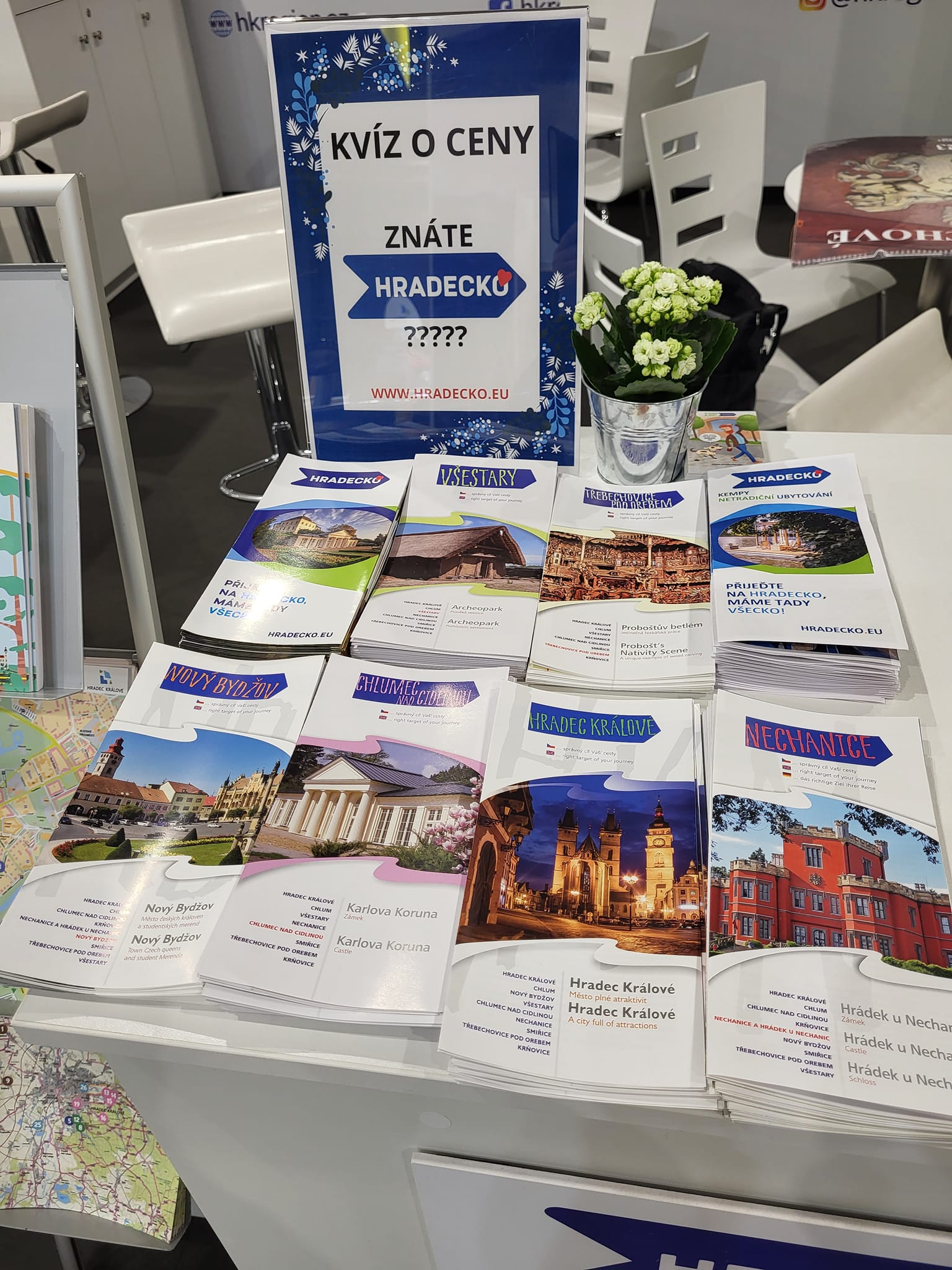 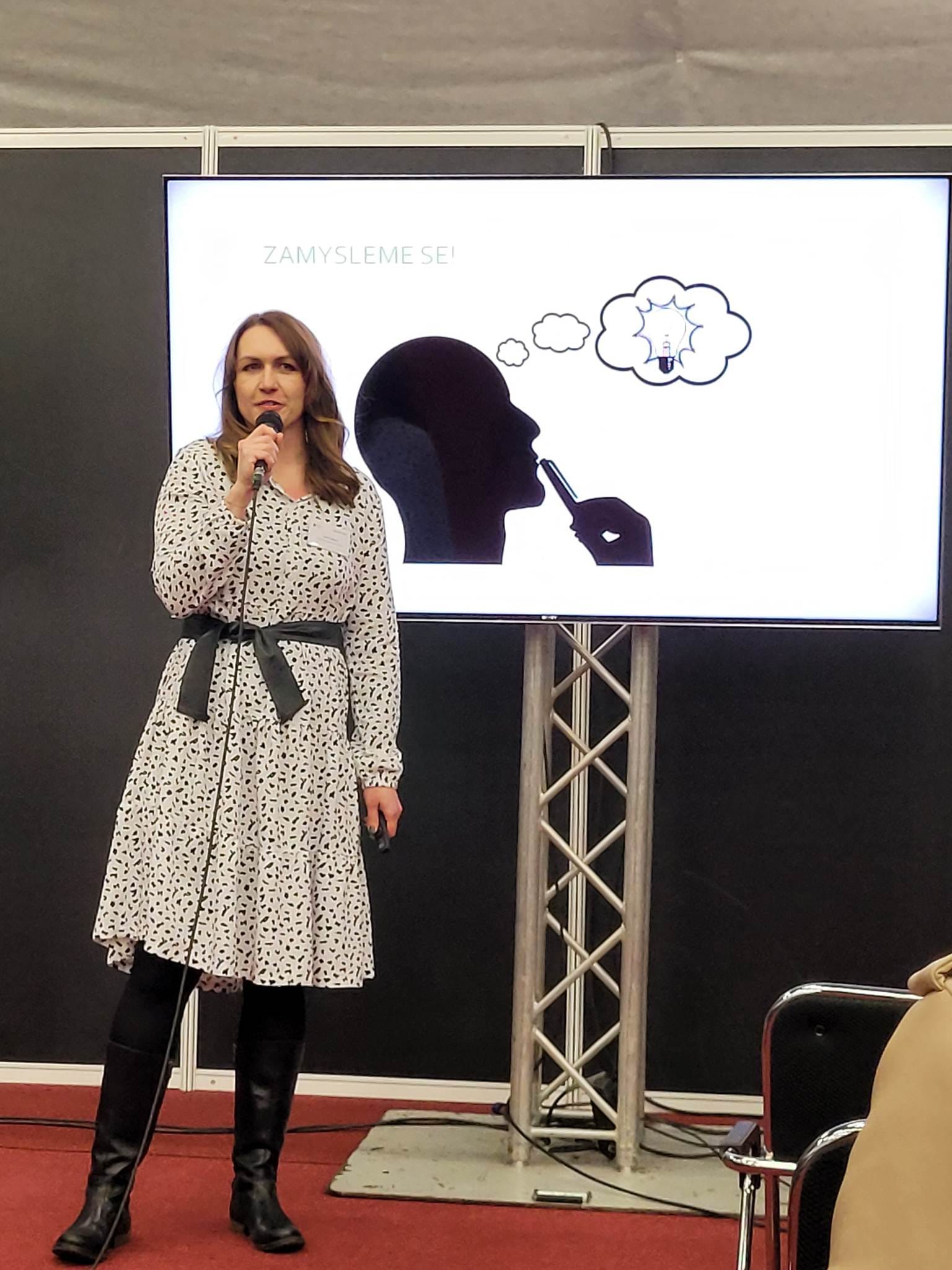 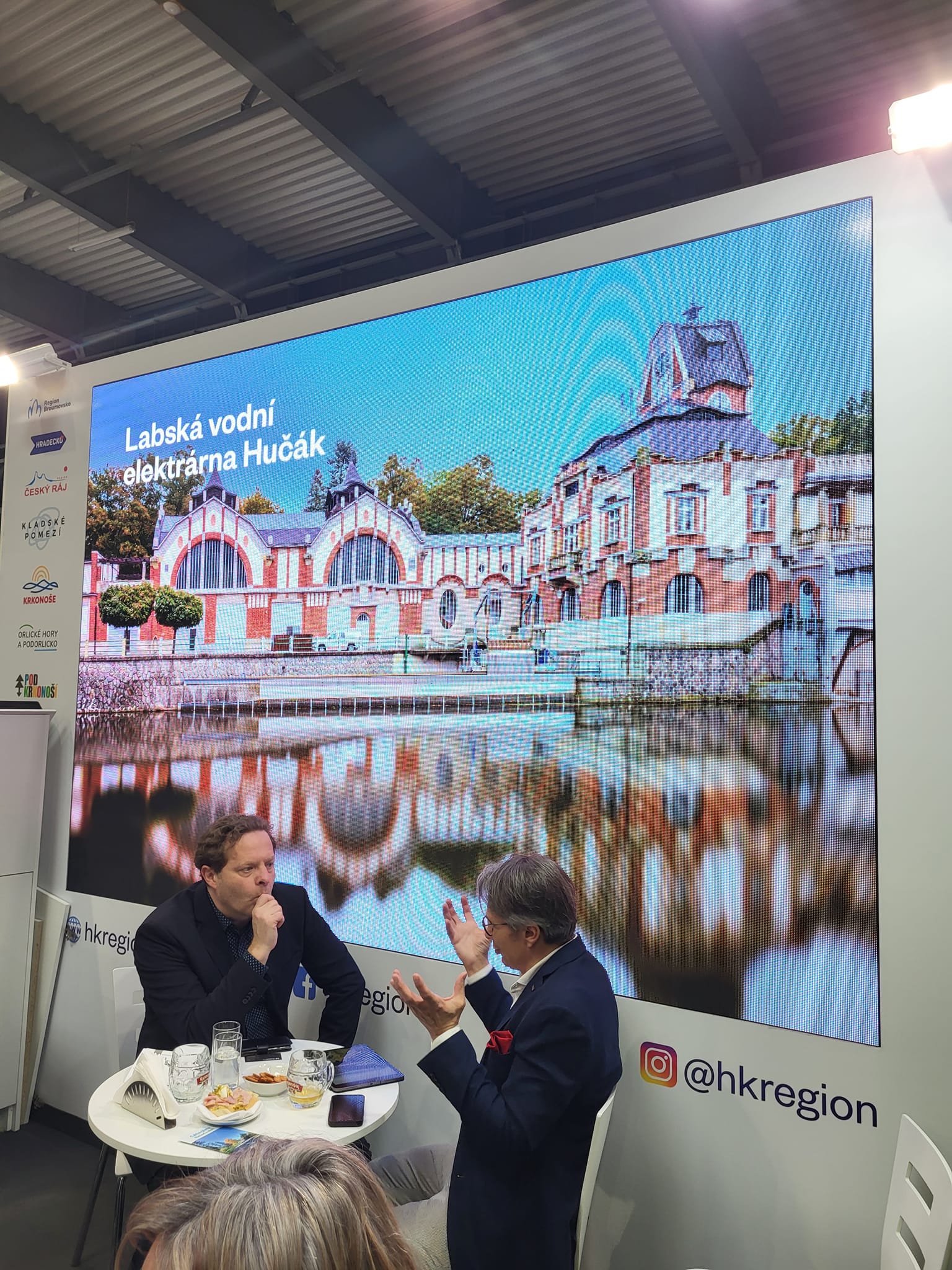 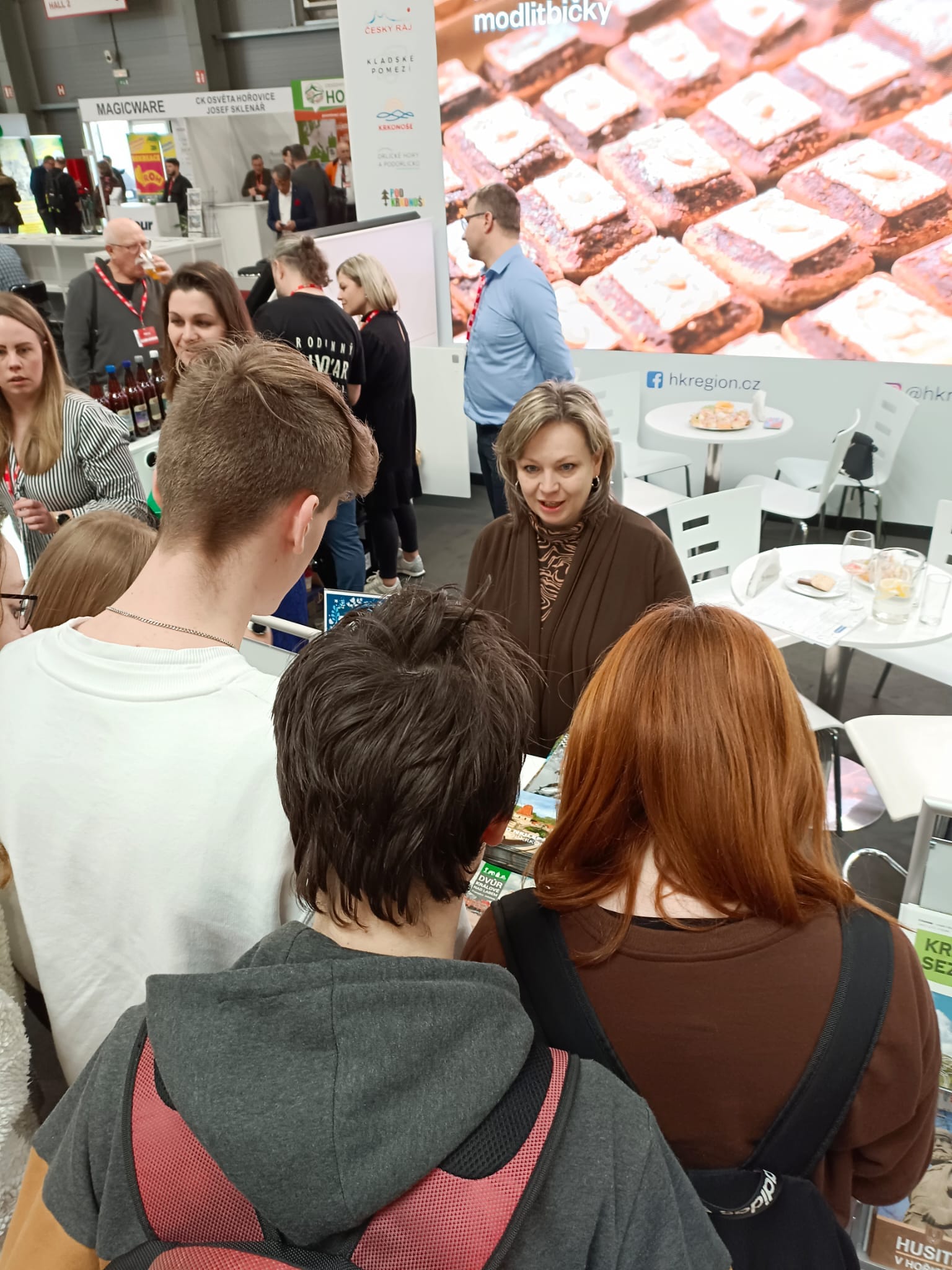 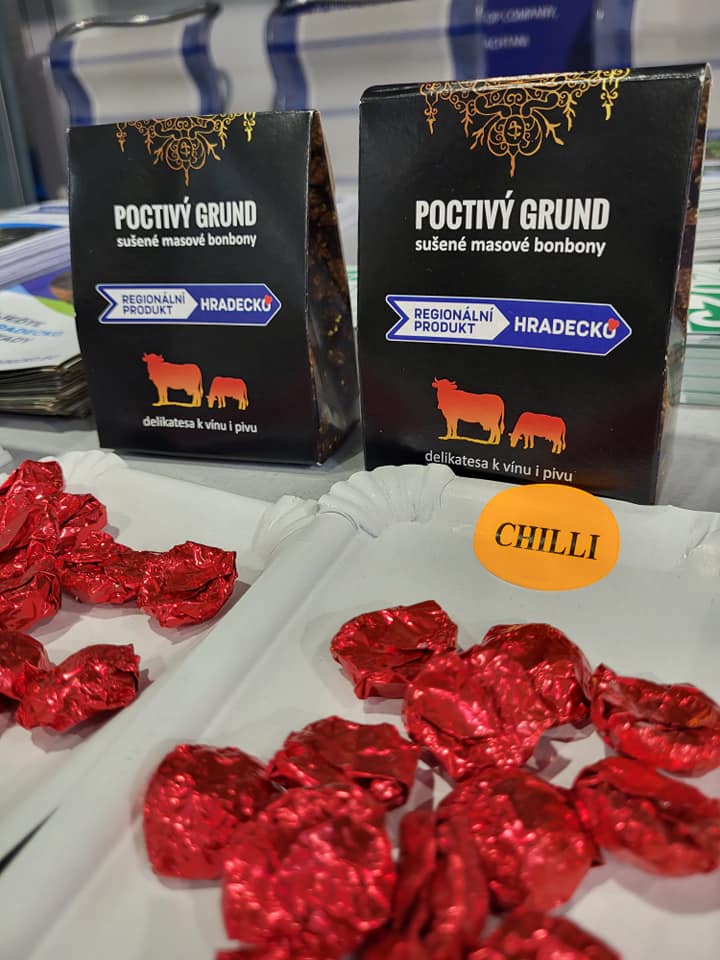 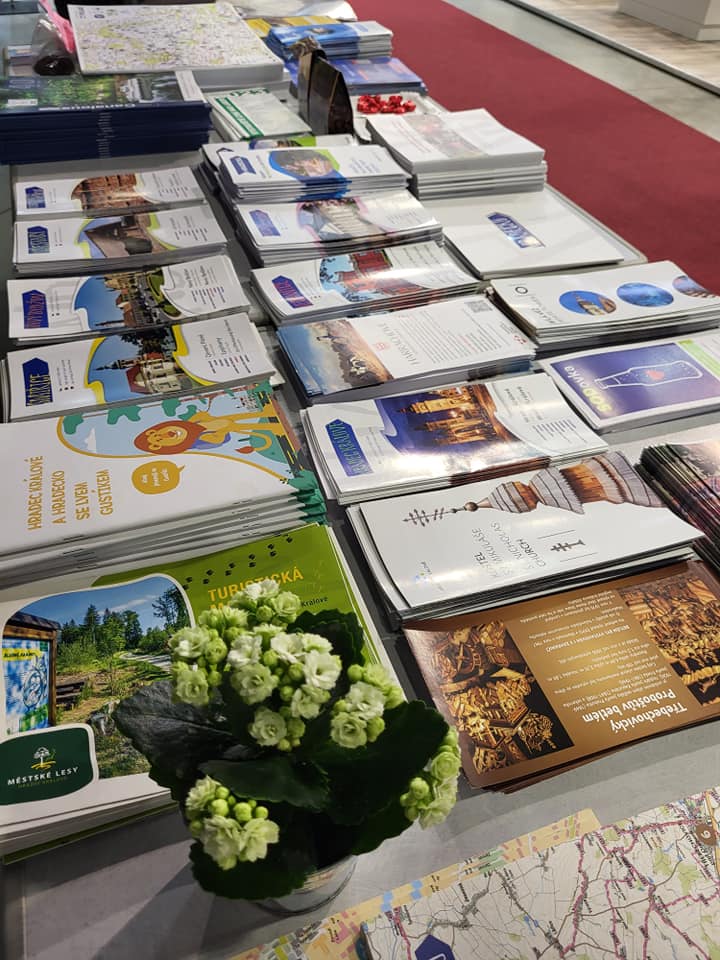 